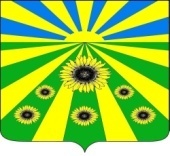 ПОСТАНОВЛЕНИЕАДМИНИСТРАЦИИ РАССВЕТОВСКОГО СЕЛЬСКОГО ПОСЕЛЕНИЯ СТАРОМИНСКОГО РАЙОНАот 23.12.2019                                                                                              № 136п.РассветО внесении изменения в постановление администрации Рассветовского сельского поселения Староминского района от 17 декабря 2018 года № 133 «Об утверждении Административного регламента по предоставлению администрацией Рассветовского сельского поселения Староминского района муниципальной услуги «Присвоение, изменение и аннулирование адресов»На основании письма Управления имущественных отношений администрации МО Староминский район от 06.12.2019 № 1432, в соответствии с Федеральным законом от 27 июля 2010 года № 210 «Об организации предоставления государственных и муниципальных услуг», Постановлением Правительства Российской Федерации от 19 ноября 2014 года № 1221 «Об утверждении Правил присвоения, изменения и аннулирования адресов», в соответствии с пунктом 21 части 1 статьи 14 Федерального закона от 06 октября 2003 года № 131 «Об общих принципах организации местного самоуправления в Российской Федерации», руководствуясь статьей 31 Устава Рассветовского сельского поселения Староминского района, п о с т а н о в л я ю:1. Внести следующие изменения в постановление администрации Рассветовского сельского поселения Староминского района от 17 декабря 2018 года № 133 «Об утверждении Административного регламента по предоставлению администрацией Рассветовского сельского поселения Староминского района муниципальной услуги «Присвоение, изменение и аннулирование адресов»:- пункт 2.4.1 подраздела 2.4, раздела 2, административного регламента по предоставлению администрацией Рассветовского сельского поселения Староминского района муниципальной услуги «Присвоение, изменение и аннулирование адресов» изложить в новой редакции: «Срок предоставления муниципальной услуги (получения итоговых документов) «Присвоение, изменение и аннулирование адресов» не должен превышать 8 рабочих дней со дня поступления заявления и прилагаемых к нему документов (при их наличии)».3. Специалисту 1 категории администрации Рассветовского сельского поселения Староминского района Бреевой Л.В. разместить настоящее постановление на официальном сайте администрации Рассветовского сельского поселения Староминского района и обнародовать.4. Контроль за выполнением настоящего постановления возложить на главного инспектора администрации Рассветовского сельского поселения Староминского района Губань С.Н.5. Настоящее постановление вступает в силу со дня его официального обнародования.Глава Рассветовского сельского поселенияСтароминского района                                                                    А.В. ДемченкоЛИСТ СОГЛАСОВАНИЯ постановления администрации Рассветовского сельского поселения Староминского района от ___________ № ____ О внесении изменения в постановление администрации Рассветовского сельского поселения Староминского района от 17 декабря 2018 года № 133 «Об утверждении Административного регламента по предоставлению администрацией Рассветовского сельского поселения Староминского района муниципальной услуги «Присвоение, изменение и аннулирование адресов»Проект подготовлен:Главный инспектор администрации Рассветовского сельского поселенияСтароминского района                                                                         С.Н. Губань	                                                                                         «___»________2019Проект согласован:Специалист 1 категории администрацииРассветовского сельского поселенияСтароминского района                                                                       Д.Д. Челидзе                                                                                          «___»__________2019 г.Проект согласован:специалист 1 категории администрации Рассветовского сельского поселенияСтароминского района                                                                         Л. В. Бреева	                                                                                         «___»________2019